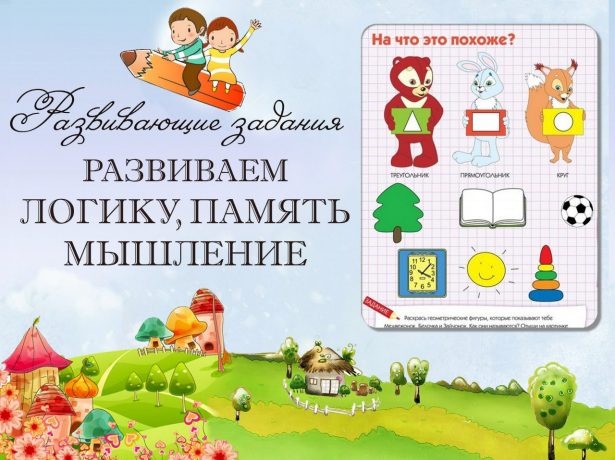 Задание1.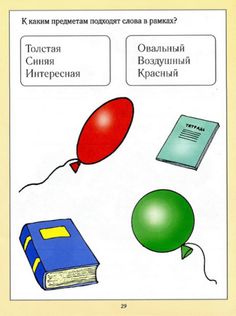 Задание2.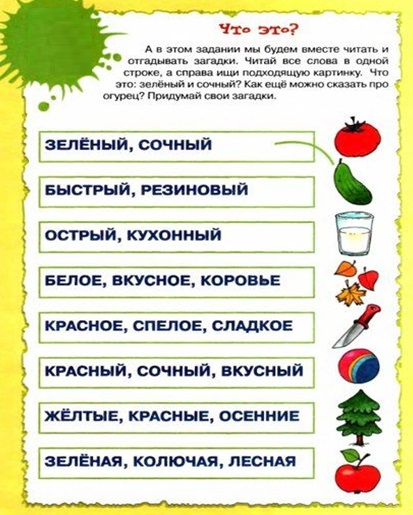 Задание3.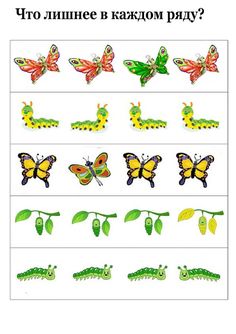 